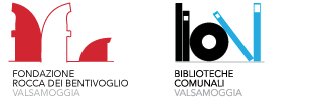 BOLLETTINO NUOVI ARRIVI MEDIATECAFebbraio 2022GRAPHIC NOVELA babbo morto: una storia di Natale	Zerocalcare, Bao Publishing, 2020	FUM 741 ZERAkira (6 volumi) K. Otomo, Planet Manga, 2021	FUM 741 OTOAndrà tutto bene L. Ortolani, Feltrinelli, 2020	FUM 741 ORTAngelica alla scuola media! V. Jamieson, Il Castoro, 2018	FUM 741 JAMBanzai: guida al Giappone e alle sue guerriere Epi, BeccoGiallo, 2021	FUM 741 EPIBedelia L. Ortolani, Bao, 2020	FUM 741 ORTLa bella e gli orsi nani É. Bravo, Bao Publishing, 2013	FUM 741 BRABianco intorno W. Lupano, Tunué, 2021	FUM 741 LUPBrina e la banda del sole felino G. Salati, C. Cornia, Tunué, 2019	FUM 741 SALBrina, ogni amico è un’avventura G. Salati, C. Cornia, Tunué, 2020	FUM 741 SALBukowski M. Botton, Beccogiallo, 2021	FUM 741 BOTCaravaggio e la ragazza N. Terranova, L. Bonaccorso, Feltrinelli, 2021	FUM 741 TERCarlo Giuliani: il ribelle di Genova F. Barilli, M. De Carli, BeccoGiallo, 2021	FUM 741 BARIl caso Moro: attacco al cuore dello Stato L. Bagnasco, T. Arzeno, Beccogiallo, 2020FUM 741 ARZChi vuole la pelle degli orsi nani? É. Bravo, Bao Publishing, 2013	FUM 741 BRAClara e le ombre A. Fontana, C. Petrazzi, Il Castoro, 2020	FUM 741 FONIl club delle baby-sitter: Logan e Mary Ann! G. Galligan, il Castoro, 2021	FUM 741 CLUCoraggio R. Telgemeier, Il Castoro, 2020	FUM 741 TELCronache di Gerusalemme G. Delisle, Rizzoli Lizard, 2012	FUM 741 DELCuore di tenebra J. Conrad, Tunué, 2021	FUM 741 CONDieci giorni da Beatle S. Algozzino, Tunuè, 2013	FUM 741 ALGDue figlie e altri animali feroci L. Ortolani, Bao, 2019	FUM 741 ORTElegia in rosso S. Hayashi, Coconino Press, 2016	Fum 741 HAYL'elenco telefonico degli accolli Zerocalcare, Bao Publishing, 2015	FUM 741 ZERFukushima anno zero S. Katsumata, Mondadori, 2021	FUM 741 KAT- La galaverna   M. Corona, 001 edizioni, 2018     FUM 741 CORGalileo Galilei: il messaggero delle stelle F. Niccolini, BeccoGiallo, 2021	FUM 741 NICGaribaldi: resoconto veritiero delle sue valorose imprese, ad uso delle giovini mentiTuono Pettinato, Rizzoli Lizard, 2010	FUM 741 TUOIl gatto, il kaiju e il cavaliere Dado, Feltrinelli, 2021	FUM 741 DADGigi delle caverne: sciamano sarai tu! A. Reynolds, P. McAndrew, Il castoro, 2021FUM 741 REYIl giovane Darwin F. Grolleau, J. Royer, Tunué, 2020	FUM 741 GROIl grande Gatsby: il graphic novel F. Scott Fitzgerald, Tunué, 2021	FUM 741 FITIl grande Magazzi L. Ortolani, Panini comics, 2017	FUM 741 ORTI guardiani del Louvre J. Taniguchi, Rizzoli Lizard, 2016	FUM 741 TANIn viaggio con Aristotele E. Apostolidis, E. Tadiello, BeccoGiallo, 2019	FUM 741 APOIo sono Maria Callas V. Vinci, Feltrinelli Comics, 2018	FUM 741 VINL'isola delle ombre M. Deas, N. Deas, Il castoro, 2021	FUM 741 DEAJones e altri sogni F. Matticchio, Rizzoli Lizard, 2016	FUM 741 MATLe maldicenze F. Biondi, Bao, 2021	FUM 741 BIOLa mennulara S. Agnello Hornby, M. Fenat, Feltrinelli Comics, 2018	FUM 741 AGNMi stai ascoltando? T. Walden, Bao Publishing, 2021	FUM 741 WALLa mia lunga estate H. Larson, Il Castoro, 2020	FUM 741 LARMimikaki: un piacere per le orecchie Y. Abe, Bao Publishing, 2021	FUM 741 ABEMiss Peregrine, la casa dei ragazzi speciali: il graphic novel R. Riggs, Rizzoli, 2017FUM 741 RIGNellie Bly L. Cimino, S. Algozzino, Tunuè, 2019	FUM 741 CIMNippon Monogatari E. Menini, Oblomov, 2021	FUM 741 MENOgni maledetto lunedì su due Zerocalcare, Bao Publishing, 2013	FUM 741 ZERParle-moi d'amour: vite esemplari di grandi libertine V. Vinci, Feltrinelli, 2020 FUM 741 VINLe parole possono tutto S. Vecchini, Sualzo, Il castoro, 2021	FUM 741 VECPoco raccomandabile C. Cruchaudet, Coconino Press, 2014	FUM 741 CRUPoema a fumetti D. Buzzati, Mondadori, 2017	FUM 741 BUZIl principe e la sarta	J. Wang, Bao Publishing, 2019	FUM 741 WANIl ragazzo strega M. K. Ostertag, Il castoro, 2020	FUM 741 OSTRiccioli d'Oro e i sette orsi nani É. Bravo, Bao Publishing, 2011	FUM 741 BRARigoni Stern C. Trainini, Becco Giallo, 2021	FUM 741 TRASi può fare! Gene Wilder & Mel Brooks: nascita di un sodalizio mostruosoI. Di Leo, Becco Giallo, 2021	FUM 741 DILIl signore dei ratti L. Ortolani, Panini Comics, 2018	FUM 741 ORTSono ancora vivo	R. Saviano, A. Hanuka, Bao publishing, 2021	FUM 741 SAVSotto il burqa: una graphic novel D. Ellis, Rizzoli, 2018	FUM 741 ELLLo spettacolo del corpo umano M. Wicks, Il castoro, 2019	FUM 741 WICStargazing J. Wang, Bao Publishing, 2021	FUM 741 WANStoriemigranti N. Bernardi & Sio, Feltrinelli, 2019	FUM 741 BERTaglia e cuci M. Satrapi, Rizzoli Lizard, 2009	FUM 741 SATTakk: perdersi in Islanda Epi, BeccoGiallo, 2019	FUM 741 EPI- Tango    F. Risuleo, A. Pronostico, Coconino Press, 2021     FUM 741 RISLa terra dei figli Gipi, Coconino Press, 2021	FUM 741 GIPVajont: storia di una diga F. Niccolini, D. Boscoli, Becco Giallo, 2018	FUM 741 NICVenezia J. Taniguchi, Rizzoli Lizard, 2017	FUM 741 TANLa zona rossa S. Vecchini, Sualzo, Il castoro, 2017	FUM 741 VEC5 è il numero perfetto: 1994-2002 Igort, Oblomov, 2020	FUM 741 IGO30 foto straordinarie: la storia delle 30 fotografie che hanno cambiato il mondoElleni, Beccogiallo, 2019	FUM 741 ELLSAGGISTICA SUI FUMETTIBreve storia della letteratura a fumetti  D. Barbieri, Carocci, 2014	FUM 741.SAG BARChe cos'è un fumetto V. Bindi, L. Raffaelli, Carocci, 2021	FUM 741.SAG BINGraphic novel: storia e teoria del romanzo a fumetti e del rapporto fra parola e immagineA. Tosti , Tunué, 2016	FUM 741.SAG TOSIo fumetto... e tu? manuale per piccoli grandi autori L. Scarpa, Comicout, 2019FUM 741.SAG SCALeggere Zerocalcare: Guida ai fumetti di un antieroe Zerocalcare fan club, Comicout, 2020FUM 741.SAG ZERI manga: introduzione al fumetto giapponese M. Pellitteri, Carocci, 2021FUM 741.SAG PELNausicaä della Valle del vento: l'opera della vita di Hayao Miyazaki: dal manga al film di animazione I. Vigorito, Società editrice La Torre, 2021	FUM 741.SAG VIGStoria dell'animazione giapponese: autori, arte, industria, successo dal 1917 a oggiG. Tavassi, Tunué, 2017	FUM 741.SAG TAVTu chiamale se vuoi graphic novel: manuale per nuovi critici di fumettoB. Battaglia, ComicOut, 2018	FUM 741.SAG BATGAMEBOOKCrea la tua Divina Commedia. L'inferno G. D'Anna, Gallucci, 2021	RAG GAME DANEracle: la nascita di un eroe G. Gallo, Astro edizioni, 2021	RAG GAME GALEscape room: riuscirai a scappare dal museo? Dr. G. Moore, B. Castro, Gribaudo, 2021RAG GAME MOOFresco di stampa A. Orsini, F. Di Lazzaro, Lambda House, 2019	RAG GAME ORSL'incubo di Alice nel paese delle meraviglie J. Green, Vincent books, 2020RAG GAME GREJekyll e Hyde M. Zamanni, E. Corso, Watson, 2019	RAG GAME ZAMRe rosso R. Saguatti, Plesio, 2019	RAG GAME SAGSAGGISTICAAnime e sport : grandi atleti nella realtà e nell'animazione giapponeseF. Bartoli, Tunué, 2021	CIN 796 BARCancel Cinema: i film italiani alla prova della neocensura A. Chetta, Aras, 2021CIN 791 CHECartoonlibro: una storia della letteratura attraverso il grande cinema d'animazioneG. Mastroianni, M. Citro, Paguro, 2021	CIN 791 MASCinema di classe: per una pedagogia dell'audiovisivo Ennesimo Film Festival, ETS, 2021CIN 791 ENNCinema Italia: i film che hanno fatto gli Italiani G. De Luna, UTET, 2021	CIN 791 DELDante e il cinema: i film ispirati alla vita e alle opere dell'autore della Divina CommediaP. Speranza, Gremese, 2021	Cin 791 SPEEffetto COVID: donne: la doppia discriminazione E. Catelani, M. D'Amico, Il mulino, 2021SCU 330 CATLa grande guerra e la memoria contemporanea: cinema, televisione e cultura visuale (1914-2018) G. Alonge, S. Zanatta, Fondazione Museo storico del Trentino, 2021CIN 791 ALOMadri, madri mancate, quasi madri: sei storie medievali M. G. Muzzarelli, Laterza, 2021SCU 305 MUZMondi in serie: l'epoca postmediale delle serie tv A. Maiello, Pellegrini, 2020	CIN 791 MAIStoria delle serie tv: da Magnum P.I. all'altro ieri	V. Recupero, F. Franchi, NPE, 2020CIN 791 RECLa televisione educativa in Italia: un percorso di storia sociale dell'educazioneL. Bravi, Anicia, 2021	CIN 791 BRA